BestätigungHerrn/ Frau    	Vor- und Zunamestellen wir/stelle ich in der Zeit vom _________ bis zum _________ eine
Praktikantenstelle zur Verfügung. Das Praktikum findet im Rahmen der Ausbildung zum Informationstechnischen Assistenten statt und ist über die Schule unfallversichert. Kontakt: Berufskolleg Bocholt-WestAnsprechpartner: Herr Sprotteandreas.sprotte@bkbocholt-west.deTel.: 02871 - 276000Ort, Datum 	BetriebFirmenstempel, TelefonnummerBerufskolleg Bocholt-West                    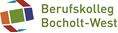 